Actividad “Prevensión de accidentes en la escuela”Observa las imágenes y marca con una X lo que puede provocar un accidente.(____)						    (____)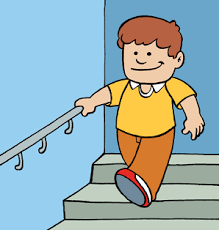 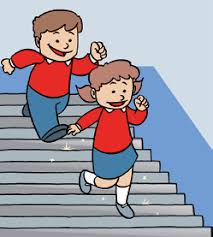 (____)						   (____)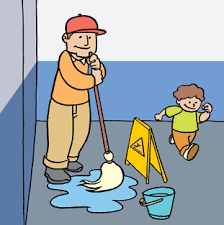 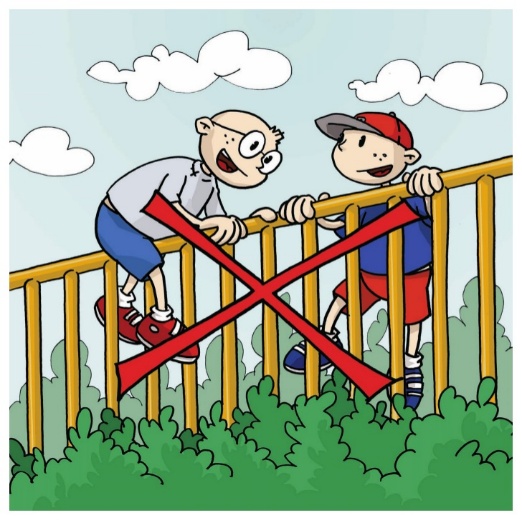 Actividad “Higiene personal”Pinta los elementos que deben ir en tu bolsa de útiles de aseo para Educación Física.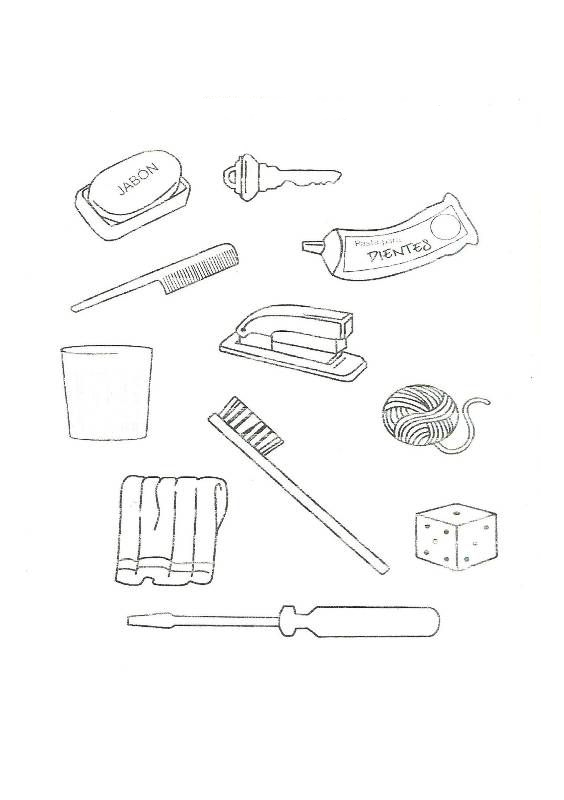 Encuentra los utensilios que se utilizan para la higiene personal.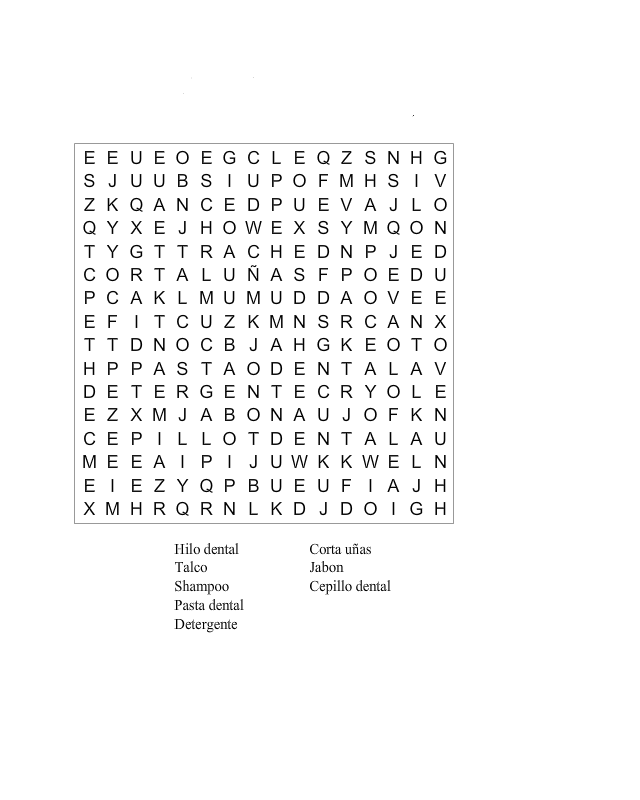 Actividad “Los deportes”Pinta las imágenes de los deportes que más te gustan.Escribe el nombre del deporte que más te gusta y explica por que.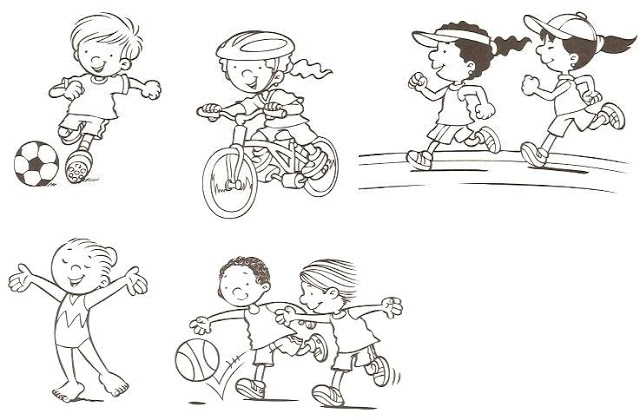 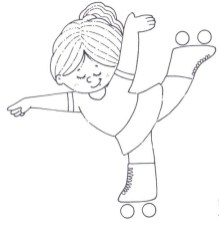 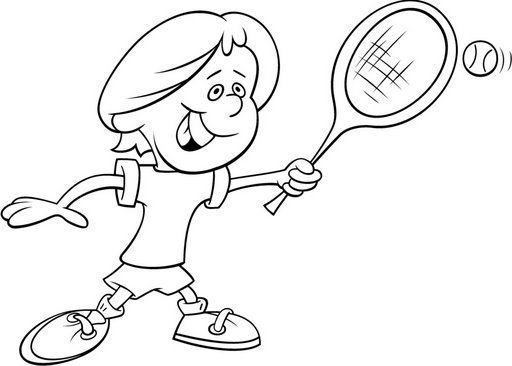 